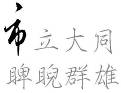 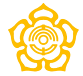 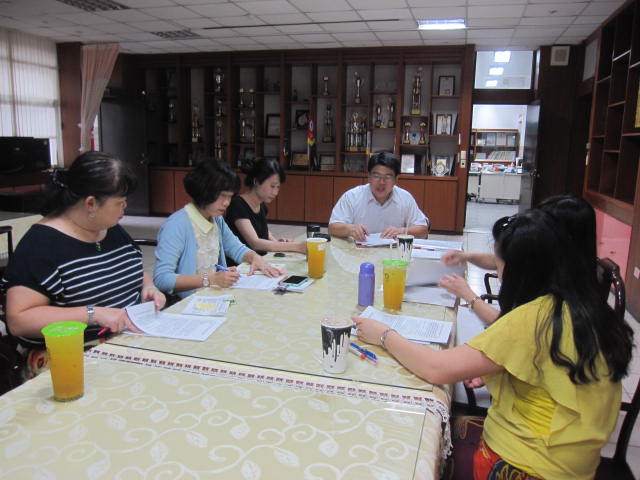 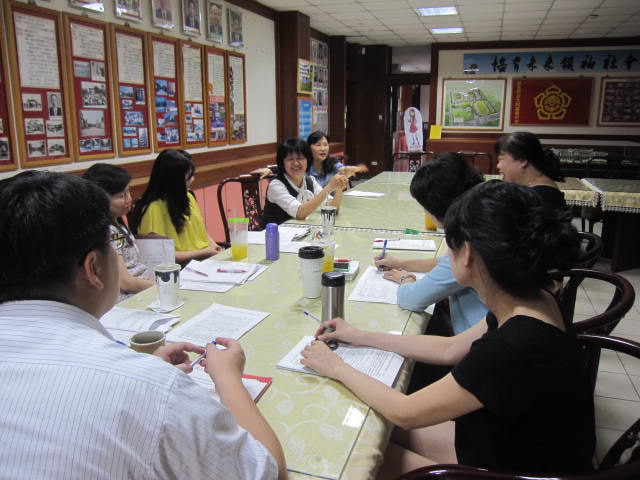 教務主任說明期末重點校務工作輔導主任特教事務宣導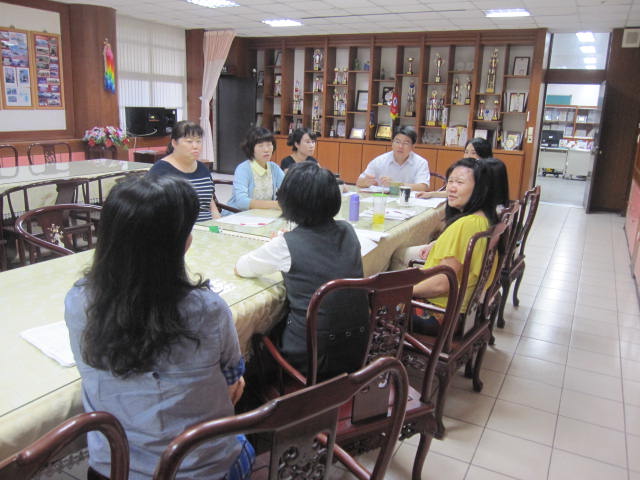 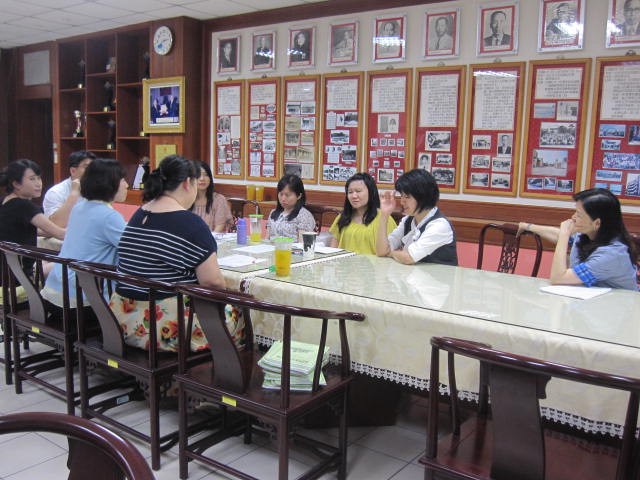 與校長主任共同討論新生入學事宜國文科教師分享本學期教學心得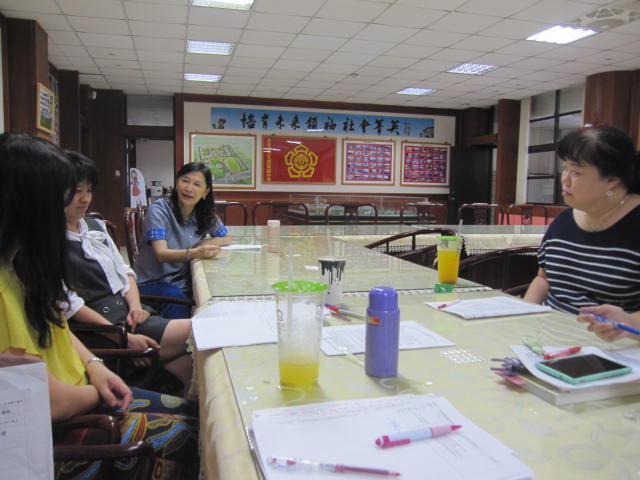 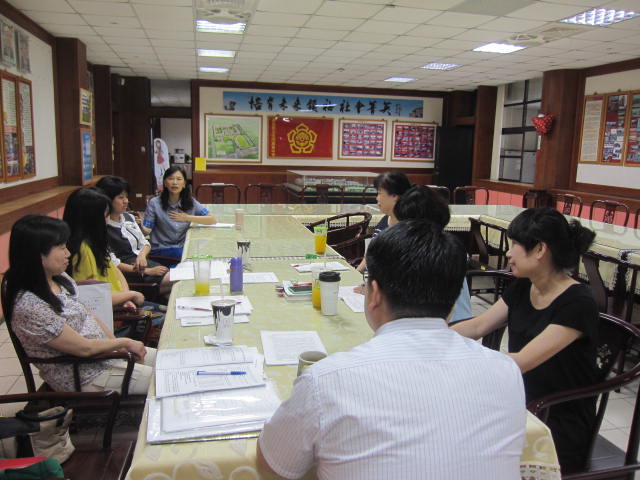 校長宣導未來升學管道的改變方向 擬放寬鼓勵月考成績優秀或進步同學